May 30, 2023Via EmailStephen Davis, DirectorDivision of Health Care Facility Licensure and CertificationDepartment of Public Health67 Forest StreetMarlborough, MA 01752Re:	Baystate Wing Hospital – Closure of Certain ServicesDear Mr. Davis:This letter is submitted on behalf of Baystate Wing Hospital, located at 40 Wright Street, Palmer, MA 01069 (the “Hospital”). Pursuant to 105 CMR 130.122, the Hospital hereby informs the Department of Public Health (“Department”) that on or about June 30, 2023, it intends to submit a formal ninety-day (90) notice of the proposed closure of the Hospital’s inpatient psychiatric service, including both adult and geri-psychiatry (the “Service”). Please note that in compliance with the Department’s regulations, the Hospital, through separate correspondence, is sending notice today to the Hospital’s patient and family council, each staff member of the Hospital, and every labor organization that represents the Hospital’s workforce during the period of the essential services closure process. Notice is also being sent today to the members of the General Court, as well as appropriate local elected officials.Thank you for your attention to this matter. If you have any questions, please do not hesitate to contact me.Sincerely,						HUSCH BLACKWELL LLP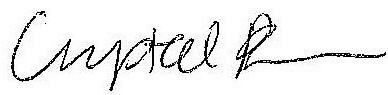 						Crystal M. Bloomcc:	Senator Jacob R. OliveiraRepresentative Todd M. SmolaRyan McNutt, Town ManagerBarbara A. Barry, Town Council PresidentRobert Lavoie, Councilor at Large 	Elizabeth Kelley, DPHWalter Mackie, Esq, DPHJoshua Boeh-Ocansey, Esq, DPHJudy Bernice, DPH Stephanie Carlson, DPH	Bill Kern, Baystate Health	Judith Ward, Baystate Health	Casey Ryan, Esq., Baystate Health